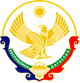 МКОУ «Бугленская СОШ имени Ш.И.Шихсаидова»c.Буглен Буйнакский район РД 368210 e-mail: buglen_school@mail.ru5 «а» класс              кл.рук Аличеева А.М5 «б» класс              Кл.рук  Асельдерова А.А6 кл                          кл.рук Мамайханов М.Н  7- б класс  кл.рук  Мусаев М.Н7- а класс              кл.рук Татаева З.К8- класс.           Кл.рук Сайпуллаева У.У9-класс               кл.рук Абдуллатипова РК.Список  10 кл                 Кл.рук  Татаева С.Г11-класс                   кл.рук Сулейманова У.Г№ ФИО уч-сягод рожденияМесто проживанияАлиев Ренат05.03.2007С.БугленАлхасов Казим04.02.2006С.БугленАрсанукаев Аюб21.06.2006С.БугленАлибеков Ильяс15.01.2007С.БугленБийболатова Наима14.11.2006С.БугленГаджиева Марьяна13.07.2007С.БугленГусейнова Умзахрат26.09.2006С.БугленИсмаилова Ниярханум07.04.2007С.БугленМагомедов Али02.09.2006С.БугленМамайханова Пасихат11.05.2007С.БугленСултанова Самира15.03.2006С.БугленТататев Забит25.04.2008С.БугленШихамиров Сабир22.07.2006С.БугленГереева Лейла Рустамовна12.02.2008С.БугленИбрагимова Азиза21.02.2007С.БугленГаджиев МуланС.Буглен№ ФИО уч-сягод рожденияМесто проживания Шейхова Ногей12.08.2007С.БугленХасбулатов Магомед 26.09.2007С.БугленАхмедов Абдулгамид  02.02.2007С.БугленБасиров Шамсутдин 21.10.2006С.БугленБийсолтанова Патимат14.11.2006С.БугленЗалибекова  Зарина 27.09.2006С.БугленАличеева Нажабат 02.08.2006С.Буглен         Татаев Мурат 30.08.2006С.БугленШейхов Абдулазиз17.12.2006С.БугленШихамиров Ислам14.07.2006С.БугленГамидов Гусейн 03.04.2006С.Буглен          Ахмедбеков Шамиль16.08.2006С.Буглен          №ФИО уч-сягод  рожденияМесто проживание1Алиев Али Шамхалович02.06.2006С.Буглен2Абдуразаков Сайпутдин Чамсаевич02.04.2006С.Буглен3Гереев Алимгерей Рустамович16.03.2006С.Буглен4Гереев Даниялбек Татамович28.02.2006С.Буглен5Гереева Кавсар Абдуллабековна02.09.2005С.Буглен6Джахбаров Анвар Русланович15.06.2006С.Буглен7Заирбеков Азамат Гасанханович28.12.2005С.Буглен8Магомедов Мурат Имамутдинович07.01.2006С.Буглен9Касумов Джамал Джамбулатович06.02.2006С.Буглен10Исрапилов  Магомеднаби Русланович16.02.2006С.Буглен11Исмаилов Ибрагим Абдурахманович29.08.2005С.Буглен12Шейхова Женнет Абдурахмановна21.06.2006С.Буглен13Сайпутдинов  Азамат12.07.2005С.Буглен14Джахбарова  Патимат Гусейновна06.07.2006С.Буглен15Байрамов Абзагир05.12.2005С.Буглен№                  ФИО уч-ся    год рождения   Место проживанияАлхасова  Бахтикей Изамутдиновна09.04.2005С.Буглен Басирова Разият Магомедвна02.05.2005С.Буглен Залимханов Залимхан Айнутдинович05.03.2005С.Буглен Ибрагимова Милана Маратовна18.03.2004С.Буглен Мусаева Бурлият Абдулхакимовна18.06.2005С.Буглен Мусаев Назим Айнутдинович11.12.2004С.Буглен Гаджиева  Ума Биярслановна22.06.2005С.Буглен Касумов Гасан М-Закирович03.12.2004С.Буглен Гаджиева Юлдуз Карамутдиновна30.08.2005С.Буглен Гереева  Хайбат Дагировна20.07.2005С.Буглен Солтанмутов Руслан05.12.2005С.Буглен Джакаимов Марат 29.11.2004С.Буглен       №                  ФИО уч-ся    год рождения   Место проживанияАкаева  Зарема  Мамаевна28.07.2004С.Буглен Алиев Магомед  Расулович07.11.2005С.Буглен Басирова Зарина Абдулбасировна29.09.2004С.Буглен Захратуллаев Шамсуллла М-Шапиевич05.03.2005С.Буглен Захратуллаев Хайбулла М-Бекович24.07.2004С.Буглен Исмаилова Мадина Мусаевна17.06.2005С.Буглен Касумова Зайра Курбановна12.08.2005С.Буглен Магомедова Сапият Залибековна27.12.2004С.Буглен Мусаев Алихан М-Дагирович11.11.2005С.Буглен Муратбекова Дженет Казбековна28.08.2005С.Буглен Надиров Надир Казбекович02.06.2005С.Буглен Салавутдинов Билял Ризванович26.02.2005С.Буглен Солтанов Даниял Далгатович08.12.2004С.Буглен Гаджиев Самат Абдулмуслимович26.10.2004С.Буглен Ахмедбекова Лайла08.06.2004С.Буглен       ПРИБЫЛ№                   ФИО уч-сягод рожденияМесто проживанияГаджиев Дадав Агатович08.11.2003С.Буглен Сагадуллаева Патимат Паталиевна30.11.2003С.Буглен Басиров Ислам Магомедович23.10.2003С.Буглен Магомедова Иманат Магомедовна05.02.2004С.Буглен Юсупова Асият Исламутдиновна25.01.2004С.Буглен Исрапилова Сабина Гаджиевна13.02.2004С.Буглен Заирбекова Джавгарата Гасанхановна15.02.2003С.Буглен Арсланбекова Сабина Уллубиевна10.02.2004С.Буглен Гереев Магомед Татамович30.02.2004С.Буглен Залибеков Залибек Мутавович25.02.2004С.Буглен Магомедова Мунира Назимовна21.05.2004С.Буглен Магомедова Ирайганат Имамутдиновна21.05.2004С.Буглен Балавов Балав Арсенович06.05.2004С.Буглен Юсупова Азиза Айнутдиновна07.05.2004С.Буглен Курбанова Анав Арсеновна 12.05.2004С.Буглен Касумов Джабраил Курбанович04.10.2004С.Буглен Ибрагимов Карим Бийсолтанович14.04.2004С.Буглен Мамаева Бийке  Гаджиевна09.05.2004С.Буглен Сайпуллаев Ризван    №              Ф.И.О уч-сягод рождения      Место проживанияАкаев   Абдулмуслим Гусейнович04.11.2002С.БугленАлиев Измулла Шамхалович14.05.2003С.БугленАлисолтанова Сайда Салимовна12.09.2003С.БугленАмирбекова Ушхият Габидовна14.11.2002С.БугленБийгишиев Азим Исламович21.04.2003С.БугленГаджиева Гульяна М-Расуловна27.12.2002С.БугленДжахбаров Аскерхан Забитович31.05.2003С.БугленИбрагимова Алия Арслановна15.05.2003С.БугленМагомедов Магомед Имамутдинович08.10.2002С.БугленМагомедов Салих Расулович24.02.2003С.БугленМуратбекова Надия Шамсутдиновна 01.08.2003С.БугленСолтанова Мариям Бийсолтановна25.09.2003С.БугленШихамирова Мизанат Гаджиевна20.04.2003С.БугленТатаева Мадина Хайрутдиновна12.08.2002С.БугленЭртуганов Абубакар Тимурович01.09.2003С.БугленМагомедова Рубайдат Керимовна29.03.2002С.БугленКанаматов Магомед МурадовичС.Буглен    №              Ф.И.О уч-сягод рожденияАпутаев Наби Магомедович06.09.2001Басирова Лайла Запировна 03.09.2002Бийгишиева Джежей Хайрутдинович03.09.2002Бийсолтанова Патимат Юсуповна24.11.2001Захратуллаева Эльмира М-Шапиевна21.06.2002Касумов Тимур Мурадович06.09.2001Муратбекова  Ума Казбековна02.10.2001Солтанов Уллубий Мурадович12.09.2002Шейхов Алихан Гамзатович08.06.2002Балавова Айшат Арсеновна18.01.2002    №              Ф.И.О уч-сягод рожденияМесто проживанияАлиев  Иса Нариманович10.06.2001С.БугленИбрагимов  Забит Заурович12.03.2001С.БугленКасумов Азамат Курбанович29.09.2000С.БугленМусаев  Джамалутдин Арсенович03.04.2001С.БугленНадиров Магомед Гаджиевич04.10.2000С.БугленНадиров Айгум  Мамагаджиевич 17.04.2001С.БугленСагадуллаев  Сагадулла  Паталиевич06.10.2000С.БугленХасболатов  Самат Муратович13.03.2001С.БугленКасумов Азамат Курбанович2000С.БугленЮсупов Дадам Исламутдинович